Уважаемые руководители и индивидуальные предприниматели!Напоминаем Вам о том, что реализация водных биоресурсов без ветеринарных сопроводительных документов запрещена. Также грубым нарушением является реализации в неустановленных местах.Приказом министерства сельского хозяйства Российской Федерации от 1 августа 2013 года №293 «Об утверждении правил Рыболовства для Азово-Черноморского рыбохозяйственного бассейна» утверждены правила рыболовства для Азово-Черноморского рыбохозяйственного бассейна (далее Правила рыболовства).Утвержденными правилами установлены запретные для добычи (вылова) водных биоресурсов сроки (периоды):1) с 1 апреля по 31 мая на расстоянии менее 500 м от автодорожных (относящихся к трассам федерального значения) и железнодорожных мостов, расположенных на всех несудоходных реках Азово-Черноморского рыбохозяйственного бассейна;2) с 1 марта по 31 мая - в азовских лиманах Краснодарского края;3) с 25 марта по 30 апреля - на водоемах и каналах Азово-Кубанских нерестово-выростных хозяйств или их частях, предоставленных для организации любительского и спортивного рыболовства;4) с 1 февраля по 1 мая - в Ейском, Бейсугском и Ахтарском лиманах.5) с 1 января по 14 июня - рака пресноводного в водных объектах Краснодарского края (за исключением азовских лиманов), в течение всего года - рака пресноводного в азовских лиманах Краснодарского края;6) с 15 ноября по 31 марта - повсеместно на внутренних водных объектах осуществлять подводную охоту.7) с 1 января по 31 мая - камбалы-глоссы в Азовском море, Керченском проливе и заливе Сиваш;8) с 1 июля по 31 июля - креветок черноморских каменной и травяной вАзовском море, Керченском проливе и заливе Сиваш;9) с 15 мая по 15 июля - на всей акватории Кубанского водохранилища;10) в течение всего года судака и берша в азовских лиманах Краснодарского края, включая лиманы Ейский, Бейсугский, Ахтарский, Курчанский и Большой Ахтанизовский, в Азовском море;11) с 15 января по 28 (29) февраля - щуки повсеместно;12) с 15 марта по 30 апреля - судака повсеместно;13) с 15 марта по 30 апреля - тарани и плотвы в азовских лиманах Краснодарского края, включая лиманы Ейский, Бейсугский, Ахтарский, Курчанский и Большой Ахтанизовский с бассейнами впадающих в них рек.Также запрещается добыча (вылов) водных биоресурсов, имеющих в свежем виде длину меньше указанной в таблице (промысловый размер):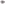 Просим Вас соблюдать законодательство при реализации водных биоресурсов.